~~新竹女中第39期家長讀書會邀請函~~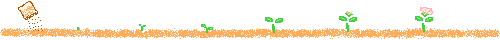 親愛的家長朋友：您好！ 當「爸爸」或「媽媽」已經很久了，現在的您是否願意撥出時間、空間當「自己」？藉著參加讀書會經由閱讀，從中結識新夥伴、聽聽新觀念或是分享生活經驗，相信會帶給自己不同的收穫與成長，在此，熱情邀請您加入新竹女中第39期家長讀書會。→本期讀書會主題為：真正的整理不是丟東西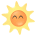 作者廖文君曾旅居日本和美國，擁有「家族系統排列」療癒師的認證，目前是自由接案的行銷策略顧問及人生整理教練，並致力於友善環境與萬物的推廣。2012年開始，突然興起各種斷捨離和收納整理的風潮，然而作者告訴我們：「真正的整理，不是斷捨離，也不是極簡主義，而是一個面對自己的功課、一個看見自己的方法。藉由整理物品療癒內在、走進內心，讓整理校準你真正想要的人生」。上述觀點讓人耳目一新、充滿好奇，邀請您與我們一起，開始整理、面對自我，活出想要的人生。→進行方式：透過導讀、體驗活動，與文本及影像交流也與自己和團體成員對話。→帶領講師：邱瓊慧諮商心理師。→參加對象：本校學生家長40名，以在校學生家長優先，有剩餘名額則開放社區家長。→讀書會人數限制說明： 為使參與讀書會的家長們能有更多深度互動、心靈分享的時間，讓學習從大腦、走向內心、帶入 生活，因此做了人數限制，請多多包涵，並把握報名機會喔！（備註：親職教育講座無人數限制，歡迎舊雨新知多多支持）→報名方式：採網路報名，報名網址：https://ppt.cc/f1Vkex(可上竹女網站首頁連結)→報名截止時間：109年9月20日17：00止→連絡電話：5456611#611彭晏晏小姐→上課地點：新竹女中行政大樓二樓會議室。→我們希望：提供心靈交流成長平台，增進相互支持的力量，達到快樂做自己的目標。歡迎各位家長參與，期待與您相遇在竹女讀書會!第39期竹女家長讀書會課程時間表※書籍資訊：1.《真正的整理不是丟東西》，出版社：方智。定價：300元，代購七五折。            2.需要代購書籍的家長請務必於10/07當天前來取書繳款，或請子女代為取書繳款，              感謝您的配合。次數日期時間內容主題備註一10/07（三）09:00~10:30相見歡:聊聊整理與自己的關係帶領人：邱瓊慧心理師一10/07（三）10:40~11:30從斷捨離到怦然、再到真正的整理不是丟東西帶領人：邱瓊慧心理師二11/04（三）09:00~10:30整理人生的工具帶領人：邱瓊慧心理師二11/04（三）10:40~11:30整理人生的挑戰帶領人：邱瓊慧心理師三12/03（四）09:00~11:30親職教育講座：青春的妳、中年的我~~談親子關係中的自我定位講師：呂謂正心理師